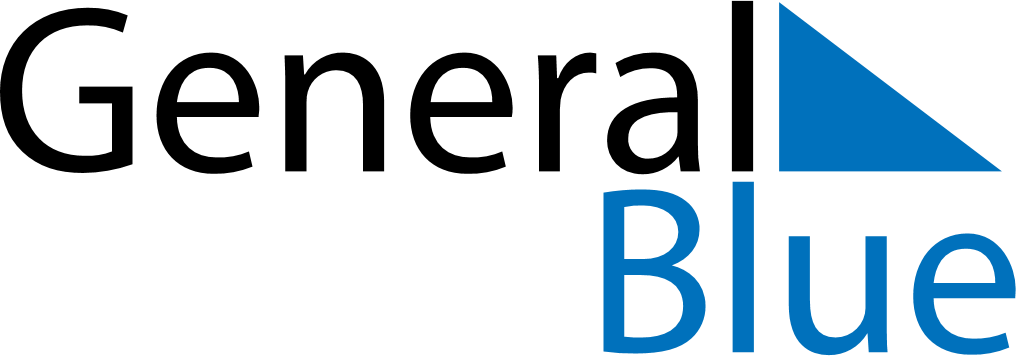 Meal PlannerJune 9, 2025 - June 15, 2025Meal PlannerJune 9, 2025 - June 15, 2025Meal PlannerJune 9, 2025 - June 15, 2025Meal PlannerJune 9, 2025 - June 15, 2025Meal PlannerJune 9, 2025 - June 15, 2025Meal PlannerJune 9, 2025 - June 15, 2025Meal PlannerJune 9, 2025 - June 15, 2025Meal PlannerJune 9, 2025 - June 15, 2025MondayJun 09TuesdayJun 10WednesdayJun 11ThursdayJun 12FridayJun 13SaturdayJun 14SundayJun 15BreakfastLunchDinner